UNIVERSIDADE FEDERAL DE CAMPINA GRANDE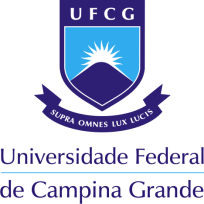 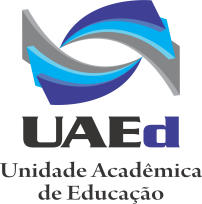 PRÓ-REITORIA DE PÓS-GRADUAÇÃOCENTRO DE HUMANIDADESUNIDADE ACADÊMICA DE EDUCAÇÃOPROGRAMA DE PÓS-GRADUAÇÃO EM EDUCAÇÃOCERTIDÃOCertificamos que Cleonice Maria de Lima Oliveira, portador do CPF nº 089912814-94, matrícula: 201803004, é aluno regularmente matriculado no período 2018.1 do Mestrado Acadêmico em Educação da Unidade Acadêmica de Educação da UFCG, aprovado pela Resolução nº 05/2015 da Câmara Superior de Pós-Graduação do Conselho Universitário da UFCG. O referido curso utiliza a metodologia de ensino presencial, com carga horária mínima de 420 horas-aula, as disciplinas serão ministradas de segunda a sexta-feira, com início em fevereiro de 2018 e término previsto para fevereiro de 2020.Campina Grande, 20 de março de 2018.Profª Dra. Andréia Ferreira da SilvaCoordenadora do PPGEdSIAPE: 1127607